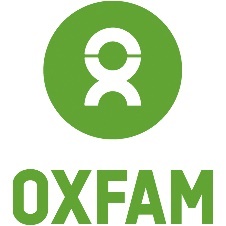 TERMS OF REFERENCEFREELANCE CREATIVE WRITER (ENGLISH LANGUAGE) FOR A PICTURE STORYBOOK PROJECT THAT WILL CATER TO YOUNG SOUTH SUDANESE GIRLSBackground Oxfam is an international confederation of 19 organizations working together with partners and local communities in more than 90 countries, as part of a global movement for change, to build a future free from the injustice of poverty. In South Sudan, Oxfam works in a variety of programmes – from food security and livelihoods, to emergency response, and resilience. Among its programmes is doing advocacy and campaigns work to promote women leadership.As part of Oxfam’s ongoing women leadership campaigns and projects, Oxfam will come up with a feminist storybook project that will cater to young South Sudanese girls. The Girl Who Fought for Freedom and Other Stories of Courage is a colorful picture storybook containing real-life stories of strong, South Sudanese women  who will soon be part of the young country’s history books. Written in children’s book-style storytelling accompanied by beautiful illustrations, it aims to change the narrative that South Sudanese women and girls are powerless victims against a culture that is harmful for them. Most importantly, it aims to give young South Sudanese girls women icons who they can aspire to be.The storybook will be initially available in English, Juba Arabic, Dinka, and Nuer.Scope of work Oxfam in South Sudan is looking for a freelance creative writer who will transform existing written stories about real South Sudanese women, into language/writing style that appeals to young audiences, especially girls. Using a children’s storybook-style of writing, the freelance creative writer will craft stories that can inspire girls of South Sudan.From the onset, 8 stories of 8 different women are already written and available. Thus, the creative writer (English language) will no longer search for stories, or write stories from scratch, but her tasks will be to rewrite the stories so that:Each story will be written in a children’s storybook-style that will cater to young girls ages 9-14 (samples will be provided to the creative writer if needed)Given that this will be a picture storybook – meaning we don’t aim this to be text heavy – each story should be a maximum of 250 words only. (The writer must then have the capacity to pack in the essential details of the story into a short paragraphs, using simple language)Be able to submit the written stories within the given time period.Location of work:The freelance creative writer will work from home and will submit her work via email.Deliverables:Eight storybook tales based on the 8 women’s stories provided to the writer  (maximum 250 words for each story; up to a total of 2,000 words for all the stories) in word document.General specifications for the service providersThe freelance creative writer must have the following qualifications:A South Sudanese national, preferably a womanHas a Bachelor’s Degree: having a degree on literature, journalism, or any degree related to writing is preferred, but not essentialHas a strong writing background; excellent writing skills (English language)Respects deadlines and can work under pressureApplication requirementsFreelance creative writers who meet the required qualifications will:Submit a CV and samples of written work (including published ones) to jubaquotations@oxfam.org.uk or hrsouthsudan@oxfam.org.uk Deadline of submission is on 26 September 2019 (Thursday)Do a written exam (to be submitted within 24 hours after the test has been given)Timeframe/start dateStart date is on 30 September 2019. Target date for submission of initial draft is on 11 October 2019. Final draft must be submitted on 18 October 2019.24 September 2019Deadline of application13-27 September 2019Application and final recruitment of the creative writer30 September 2019The raw stories of 8 women to be featured in the storybook will be emailed to the recruited creative writer30 September-11 October 2019 (two weeks/10 working days)Creative writer to do the initial draft11 October 2019Creative writer to submit the initial draft (via email) to Oxfam’s media and communications lead who will edit the initial draft14-18 October 2019Editing process: Possible back and forth (via email) between Oxfam’s media and communications lead and the creative writer18 October 2019Final draft submitted by the creative writer to Oxfam’s media and communications lead